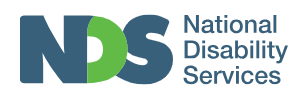 Skills Project:  Theory of ChangeProblemSkilled disability workers are essential to the delivery of quality, safe disability services.Information and investment in disability sector skill requirements is often fragmented and hard to access.OutcomesSkills needed by Disability Support Workers and DSW supervisors are documented and definedTraining pathways for Disability Support Workers and DSW supervisors are known and resourcedKey inputsStakeholder expertise NDIS ProvidersGovernments & Advisory BodiesTraining ProvidersPeople with DisabilityWorkersProject Reference GroupEnvironmental ScanExisting Documents and researchInternational exemplarsLearnings from adjacent sectorsKey ActionsLeadership Capability FocusInclusion of DSW supervisor roles to promote:Excellence in on-the-job training/coachingCareer pathwaysWorker retention		Training Model InnovationDevelop and/or pilotEntry level training pathwaysGTO optionsAlternative training modelsMicro-credentialsKey OutputsSkills BankDocument current skill requirements for disability support worker and DSW supervisor roles.Accredited Training AuditMap and gap skill requirements against accredited training (CHC training package)Evidence of availability (rural and remote)Report on Worker PerspectivesUtilise various research methods to deliver evidence-based report on worker knowledge and experience in relation to skills and training.Stakeholder ResourcesAccessible information and training options and pathwaysTraineeship model guidanceEvidence-based policyRecommendations to governmentProject ProposalsImpactIncreased knowledge and understanding of disability sector skill requirements and related learning opportunities, leads toImproved environment for informed decision-making and action, leads toImproved return on investment in training for governments, NDIS Providers and workers, leads toIncreased disability workforce capabilityContact:  skillsproject@nds.org.au